KLASA VIII  – PIĄTEK 3.04.2020 R.FizykaTemat: Zwierciadło sferyczne (podręcznik str.232)Zwierciadło sferyczne def.Oś główna zwierciadła (Rys. str. 232)Ogniskowa, ognisko def. + rysunek str. 234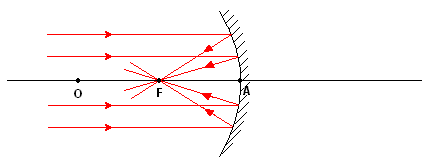 Na schemacie proszę ogniskowąZwierciadło wypukłe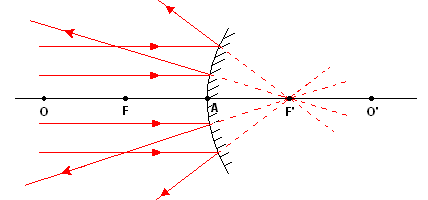 Ognisko pozorne – definicjaF = 1/2rMatematykaTemat: Rozwiązywanie zadań - graniastosłup i ostrosłup. Zadania egzaminacyjne.Wychowanie fizyczneTemat: Sposoby radzenia sobie ze stresem, wykonanie próby gibkości - Indeks Sprawności FizycznejZałącznik na stronie: Test ZuchoryJęzyk polskiTemat: W tej książce wszystko jest znakiem. O symbolach w „Małym Księciu”.1. Znak – symboliczne znaczenie:róża,baobaby,żmija,pustynia,studnia.2. Symbol i alegoria.3. Wydarzenia odczytywane w sposób symboliczny.Język angielskiTemat: Jobs.  I want to be… because… Zawody. Chcę zostać… ponieważ….Podręcznik str. 94. (sekcja zawody z uwagą na słowotwórstwo – tworzenie nazw zawodów, miejsca pracy, przymiotniki  (praca) ) – przećwiczyć wymowę słownictwa, wypisać do zeszytu po 5 najtrudniejszych słówek z każdej sekcji. Materiały dodatkowe -  Listening exercises – open tasks. Ćwiczenia w słuchaniu – zadania otwarte.Job and work - osobisty kwestionariusz - praca domowaWiedza o społeczeństwieTemat: Funkcje państwa.Na podstawie tekstu w podręczniku na str. 123 (rodzaje funkcji) oraz różnego rodzaju mediów, proszę przemyśleć czy w obecnej sytuacji nasze państwo (władze) realizuje swoje funkcje wewnętrzne.